Number the following muscle structures in order from largest to smallest:______myofibril	______myofilament	______sarcomere		______fascicle______muscle	______muscle fiberPlease label the diagram below.  I know this is on the EOPA. 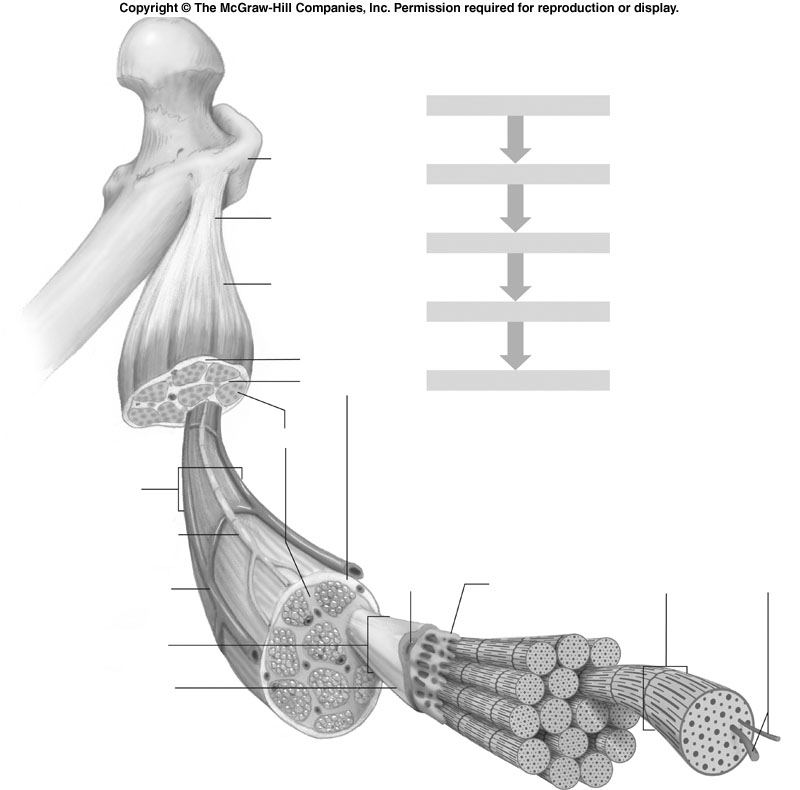 5.  What is the difference between actin and myosin?6.  What produces striations in muscle fibers?7.  Draw and label a sarcomere below.  Include the following labels:	I band		A band		H zone		myosin	actin			sarcomere		Z line8.  What is the name of the site on a muscle fiber where a motor neuron connects?9.  Name the neurotransmitter that stimulates muscle contraction:10.  Physiologically, what causes a muscle contraction to stop?11.  What is the role of calcium in muscle contraction?12.  Explain the sliding filament theory.13.  What causes muscle fatigue?